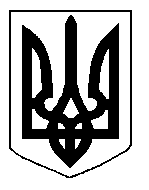 БІЛОЦЕРКІВСЬКА МІСЬКА РАДА	КИЇВСЬКОЇ ОБЛАСТІ	Р І Ш Е Н Н Явід 28 вересня 2017 року                                                                      № 1444-37-VIIПро затвердження детального плану частини                                                                                                                      території міста Біла Церква по вул. Сухоярській                                                                                                                                  Розглянувши звернення міського голови, відповідно до Закону України «Про місцеве самоврядування в Україні», ст. 16, 19 Закону України «Про регулювання містобудівної діяльності», міська рада вирішила:Затвердити детальний план частини території міста Біла Церква по вул. Сухоярській,                                                                                                                                для подальшого будівництва притулку для  безпритульних тварин, що додається.Контроль за виконанням даного рішення покласти на постійну комісію  з питань земельних відносин та земельного кадастру, планування території, будівництва, архітектури, охорони пам'яток, історичного середовища та благоустрою.Міський голова	Г. А. Дикий 